    HMS Band Room Procedures           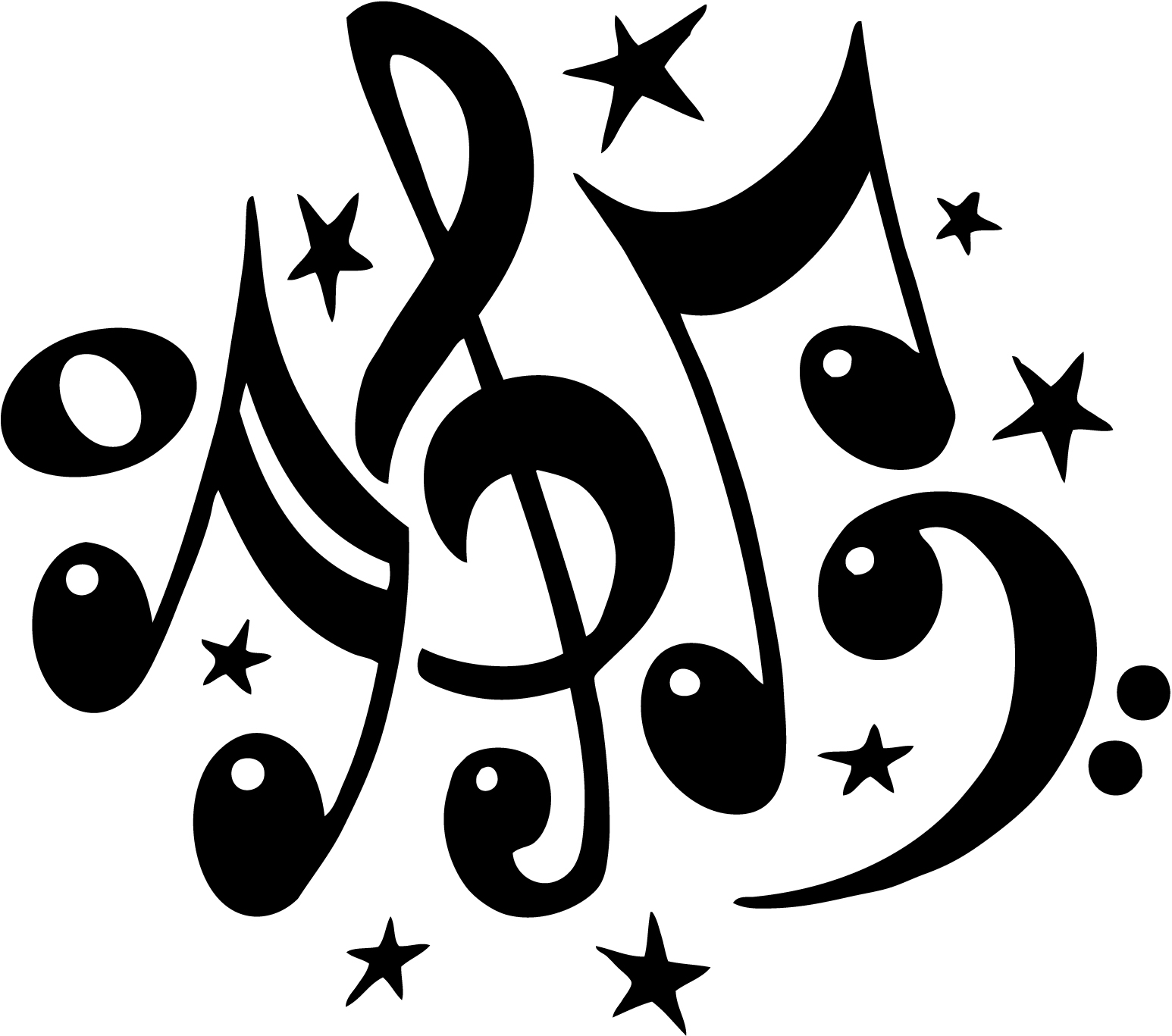 BEGINNING OF CLASS	Enter the room, immediately get your binder, and sit down. Get rid of any gum or food please!Complete the daily written exerciseMonday and Wednesday –Music Listening LogTuesday and Thursday-Music DictionaryFriday-Fun Music WorksheetWhen instructed, assemble your instrument. Be the fastest section to set up and win the section competition! Once your section reaches 25 set up wins that section gets to enjoy a treat. When you are done, talk quietly with a neighbor until teacher steps up on the podium.DURING CLASSTeacher is on the podium: voice is resting(no talking)Teacher is off the podium, working with a section: voice is at a mezzo-piano(normal speaking) levelTeacher is off the podium, in her office or hallway: voice is at a mezzo piano(normal speaking)levelBe ready to play when the teacher’s hands go up and ready to stop immediately at the cut off.Be engaged follow along, listen, and respect your classmates. Play ONLY when asked!Stay in your chair unless you raise your hand to ask permission to go anywhere else.END OF CLASSPack up instrument and return case to locker (make sure locker is locked).Return your binder to your assigned binder slot.Once these things are complete, sit in your assigned seat and wait for the bell. 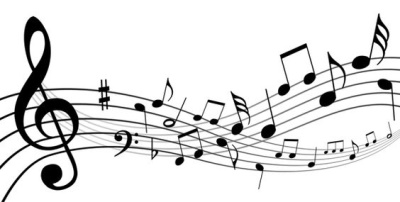 